Let’s Talk Dirty In HawaiianJohn Prine 1986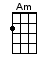 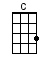 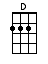 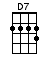 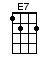 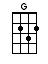 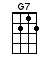 INTRO:  < Sing D > / 1 2 / 1 2A-[C]loha [C] daa, da-[G]daa dee [G] daa[G] / [G] / [G] / [G]Well, I [G] packed my bags and bought myself a ticketFor the [G] land of the tall palm [D] treeA-[D7]loha Old Milwaukee, hello Waiki-[G]kiI [G] just stepped down from the airplane[G7] When I heard her [C] say
[C] Waka waka nuka licka [G] waka waka nuka licka[D] Would you like a [G] lei? [D] Hey!CHORUS:[G] Let's talk dirty in Hawaiian[G] Whisper in my [D] ear[D7] Kicka pooka mok a wa wahiniAre the [D7] words I long to [G] hear[G] Lay your coconut on my tiki[G7] What the hecka mooka mooka [C] dear[C] Let's talk dirty in Ha-[G]waiian [E7]Say the [Am] words I [D] long to [G] hear[C] Let's talk dirty in Ha-[G]waiian [E7]Say the [Am] words I [D] long to [G] hear [G]It's a [G] ukulele Honolulu sunset[G] Listen to the grass skirts [D] sway[D7] Drinkin’ rum from a pineapple[D7] Out on Honolulu [G] BayThe [G] steel guitars all playin’While she's [G7] talkin’ with her [C] hands[C] Gimme gimme oka doka [G] make a wish and wanna polka[D] Words I under-[G]stand [D] Hey!CHORUS:[G] Let's talk dirty in Hawaiian[G] Whisper in my [D] ear[D7] Kicka pooka mok a wa wahiniAre the [D7] words I long to [G] hear[G] Lay your coconut on my tiki[G7] What the hecka mooka mooka [C] dear[C] Let's talk dirty in Ha-[G]waiian [E7]Say the [Am] words I [D] long to [G] hear[C] Let's talk dirty in Ha-[G]waiian [E7]Say the [Am] words I [D] long to [G] hear [G]Well, I [G] bought a lot a junka with my moolaAnd I [G] sent it to the folks back [D] homeI [D7] never had a chance to dance a hulaWell I [D7] guess I should have [G] knownWhen you [G] start talkin’ to the sweet wahini[G7] Walkin’ in the pale moon-[C]light[C] Oka noka whatta setta [G] knocka-rocka-sis-boom-boccas[D] Hope I said it [G] right [D] Oh!CHORUS:[G] Let's talk dirty in Hawaiian[G] Whisper in my [D] ear[D7] Kicka pooka mok a wa wahiniAre the [D7] words I long to [G] hear[G] Lay your coconut on my tiki[G7] What the hecka mooka mooka [C] dear[C] Let's talk dirty in Ha-[G]waiian [E7]Say the [Am] words I [D] long to [G] hear[C] Let's talk dirty in Ha-[G]waiian [E7]Say the [Am] words I [D] long to [G] hear [G] [D] [G] Aloha!www.bytownukulele.ca